Městský úřad Ústí nad OrlicíSychrova 16, 562 24 Ústí nad Orlicí, tel. 465 514 111Výroční zpráva za rok 2023 o činnosti v oblasti poskytování informací dle § 18 zákona č. 106/1999 Sb., o svobodném přístupu k informacím, ve znění pozdějších předpisů (dále jen „zákon“)Podmínky výkonu práva svobodného přístupu fyzických a právnických osob k informacím (poskytování informací) na Městském úřadu Ústí nad Orlicí stanoví Směrnice o poskytování informací. Směrnice je k dispozici v písemné podobě na městském úřadu, odboru právním a obecního živnostenského úřadu. Další informace vztahující se k uplatňování zákona jsou uvedeny na internetových stránkách města (www.ustinadorlici.cz) v sekci povinné informace.Základní informace o úřadu a jeho struktuře jsou k dispozici na internetových stránkách města (www.ustinadorlici.cz), případně na městském úřadu, odboru právním a obecního živnostenského úřadu. Základní informace o činnosti úřadu lze získat přímo na městském úřadu nebo v Městském informačním centru.V roce 2023 bylo na Městský úřad Ústí nad Orlicí doručeno dvacet osm písemných žádostí o poskytnutí informace. V roce 2023 nebylo vydáno žádné rozhodnutí o odmítnutí žádosti. V roce 2023 nebylo podáno žádné odvolání proti rozhodnutí o odmítnutí žádosti.V roce 2023 nebyla poskytnuta žádná výhradní licence dle zákona.V roce 2023 nebyla podána žádná stížnost podle § 16a zákona na neposkytnutí požadované informace.V Ústí nad Orlicí dne 14. února 2024Petr Hájek v. r.starosta města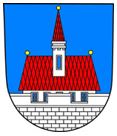 